India’s Foreign TradeDecember 2021 ExaminationAnswer 1.IntroductionIndia is pursuing more super foreign business. As such, it needs to look into its market extensively. A is now in political instability, and corrupt and inefficient governments are assisting anti-competitive activities. India's services and products are poor because there is a lack of citizens' protest, and buyers aren't guaranteed assets rights. The infrastructure of India is regularly developing but isn't at the required speed to compete internationally. But, there were tremendous gains in these areas. If necessary upgrades are completed, investments in India may Its Half solved onlyBuy Complete from our online storehttps://nmimsassignment.com/online-buy-2/NMIMS Fully solved assignment available for session December 2021,your last date is 27th November 2021.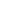 Lowest price guarantee with quality.Charges INR 199 only per assignment. For more information you can get via mail or Whats app also
Mail id is aapkieducation@gmail.comOur website www.aapkieducation.comAfter mail, we will reply you instant or maximum1 hour.Otherwise you can also contact on ourwhatsapp no 8791490301.Contact no is +91 87-55555-879Answer 2.IntroductionMicro, small and medium-sized businesses (MSMEs) play a critical part within the USA's financial and social boom. The MSME area is an entrepreneurial kindergarten, often driven via innovativeness. Given the global and domestic economic situations, the industry has, through the years, been remarkably resilient. However, the industry has some barriers regarding the export of products and services on the worldwide marketplace. MSMEs generally come upon those Answer 3a.IntroductionRequirements for products and services may also include any measurements or criteria that outline parameters for producing or distributing a product. Product and service guidelines provide consumers an insight into the best of a particular product or service. There are no fixed Answer 3b.IntroductionFor the global shoe business, Bata as an employer is a popular and identified "humans' emblem." Bata is a well-known and popular shoemaker and shoe employer of the present day age, really, and a significant favored among most of the general public. Bata's lifestyle goes returned a century, even though they own family who began the company in 1894, numerous years earlier 